ŠPORT 6. razredVADBA MOČI: K vadbi lahko povabiš svoje družinske člane in se skupaj zabavate. Potrebuješ kocko in dobro voljo.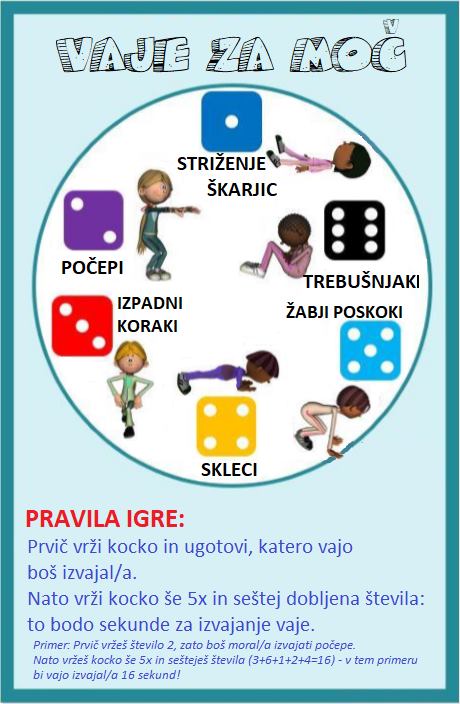 naslov naloganačin delaoddaja/preverjanjepomoč učencemROKOMETStrel z dolgim zamahom iznad glave:https://www.youtube.com/watch?v=4GRo0enVsjc&t=341sPoglej in poskusi doma z metom v steno. Lahko te kdo posname in primerjaš izvedbo.ROKOMETStrel z dolgim zamahom iznad glave:https://www.youtube.com/watch?v=4GRo0enVsjc&t=341sPoglej in poskusi doma z metom v steno. Lahko te kdo posname in primerjaš izvedbo.boris.pusnik1@guest.arnes.sitomaz.smonkar1@guest.arnes.siROKOMETStrel z dolgim zamahom iznad glave:https://www.youtube.com/watch?v=4GRo0enVsjc&t=341sPoglej in poskusi doma z metom v steno. Lahko te kdo posname in primerjaš izvedbo.Za dodatna pojasnila na voljo od ponedeljka do petka med 10:00-12:00 in 14:00-16:00ATLETIKAAtletska abeceda:https://www.youtube.com/watch?v=3-tv-Hy7SXchttps://www.youtube.com/watch?v=QEENvYdRDO0To lahko izvajaš večkrat na dan.Se posnameš na telefon in bomo pogledali v šoli.https://eucbeniki.sio.si/sport/index.htmlOGREVANJE S PLESOMZa ogrevanje poizkusite igro JUST DANCE. JUST DANCE  je plesna igrica kjer ponavljate gibe, ki jih vidite na računalniku in se tako naučite novega plesa. Da odprete posamezni ples držite tipko ctrl in kliknite na modro obarvano besedilo.JUST DANCE 1 JUST DANCE 2JUST DANCE 3JUST DANCE 4JUST DANCE 5RAZTEZNE IN KREPILNE VAJEhttps://www.youtube.com/watch?v=3_oIssULEk0